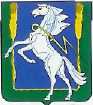 СОВЕТ ДЕПУТАТОВАРХАНГЕЛЬСКОГО СЕЛЬСКОГО ПОСЕЛЕНИЯСОСНОВСКОГО МУНИЦИПАЛЬНОГО РАЙОНАЧЕЛЯБИНСКой ОБЛАСТитретьего созываРЕШЕНИЕот 18 октября 2016 года № 52с. АрхангельскоеО внесении изменений и дополненийв Устав Архангельского сельского поселения     Совет депутатов Архангельского сельского поселения РЕШАЕТ:       1. В связи с технической ошибкой отменить решение Совета депутатов Архангельского сельского поселения № 49 от 01.07.2016 года «О внесении изменений и дополнений в Устав Архангельского сельского поселения».        2. Внести в Устав Архангельского сельского поселения следующие изменения и дополнения согласно приложению.3. Настоящее решение подлежит официальному опубликованию в периодическом печатном издании «Сосновская нива», обнародованию на информационных стендах поселения после его государственной регистрации в территориальном органе уполномоченного федерального органа исполнительной власти в сфере регистрации уставов муниципальных образований.4. Настоящее решение вступает в силу и применяется в соответствии с действующим законодательством.Председатель Совета депутатов                                                   А.М. ЗайчиковаПриложение к решению Совета депутатов Архангельского сельского поселенияот 18.10.2016г. № 52Изменения и дополнения в Устав Архангельского сельского поселенияСтатью 27 дополнить пунктом 6 и изложить в следующей редакции:«6)   Гражданин Российской Федерации, осуществляющий полномочия Главы поселения, имеет право на выплачиваемую за счет средств бюджета поселения ежемесячную доплату к страховой пенсии по старости (инвалидности) в связи с прекращением полномочий (в том числе досрочно). Такая доплата устанавливается только в отношении лиц, осуществлявших полномочия Главы поселения на постоянной основе и в этот период достигших пенсионного возраста или потерявших трудоспособность, и не осуществляется в случае прекращения полномочий  указанных лиц по основаниям, предусмотренным пунктами 2-1, 3, 6-9 части 6, частью 6.1 статьи 36, частью 7.1, пунктами 5-8 части 10, частью 10.1 статьи 40 Федерального закона от 06 октября 2003 года № 131-ФЗ «Об общих принципах организации местного самоуправления в Российской Федерации».      Условия, порядок назначения и выплаты, а также размер ежемесячной доплаты к страховой пенсии по старости (инвалидности) устанавливается решением Совета депутатов Архангельского сельского поселения.».        Глава Архангельского         сельского поселения                                                                     П.В.Тарасов                  